В соответствии с Федеральным законом от 06.10.2003 № 131-ФЗ «Об общих принципах организации местного самоуправления в Российской Федерации», Федеральным законом от 27.07.2010 № 210-ФЗ «Об организации предоставления государственных и муниципальных услуг», Федеральным законом от 27.12.2019 № 472-ФЗ «О внесении изменений в Градостроительный кодекс Российской Федерации и отдельные законодательные акты Российской Федерации», статьей 55 Градостроительного кодекса Российской Федерации, статьей 30 Устава муниципального образования Соль-Илецкий городской округ Оренбургской области, постановлением администрации Соль-Илецкого городского округа от 08.02.2016 № 186-п «Об утверждении Порядка разработки, постановляю:1. Внести следующие изменения в постановление администрации муниципального образования Соль-Илецкий городской округ от 23.07.2020 № 2137-п «Об утверждении административного регламента предоставления муниципальной услуги «Выдача разрешения на ввод в эксплуатацию объекта, строительство (реконструкция) которого осуществлялось на основании выданного органом местного самоуправления разрешения на строительство»1.1. Подпункт 6 пункта 14 приложения к постановлению изложить в новой редакции:«6) документы, подтверждающие соответствие построенного, реконструированного объекта капитального строительства техническим условиям, и подписанные представителями организаций, осуществляющих эксплуатацию сетей инженерно-технического обеспечения (при их наличии), а также документы, подтверждающие передачу гарантирующим поставщикам электрической энергии в эксплуатацию приборов учета электрической энергии многоквартирных домов и помещений в многоквартирных домах, подписанные представителями гарантирующих поставщиков электрической энергии».2. Настоящее постановление подлежит включению в областной регистр муниципальных нормативных правовых актов.3. Контроль за исполнением настоящего постановления возложить на первого заместителя главы администрации городского округа – заместителя главы администрации городского округа по строительству, транспорту, благоустройству и ЖКХ Хафизова А.Р.4. Постановление вступает в силу после его официального опубликования (обнародования).Глава муниципального образованияСоль-Илецкий городской округ                                                       А.А. КузьминРазослано: прокуратура, организационный отдел, отдел по строительству, транспорту, ЖКХ, дорожному хозяйству, газификации, отдел архитектуры, градостроительства и земельных отношений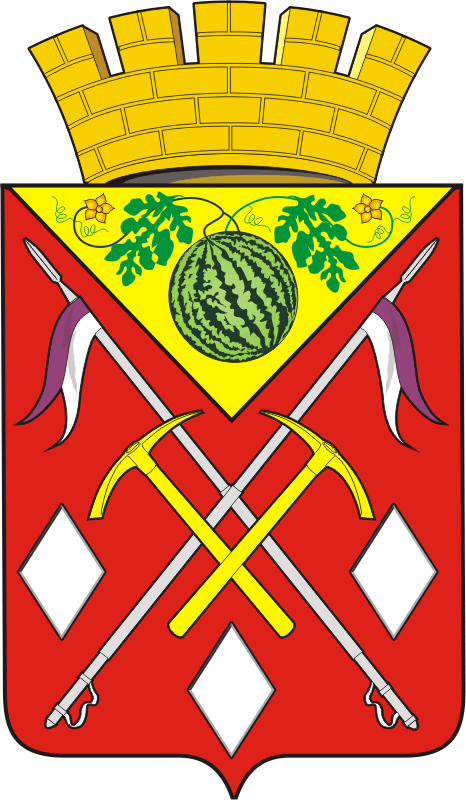 АДМИНИСТРАЦИЯМУНИЦИПАЛЬНОГО ОБРАЗОВАНИЯСОЛЬ-ИЛЕЦКИЙ ГОРОДСКОЙ ОКРУГОРЕНБУРГСКОЙ ОБЛАСТИПОСТАНОВЛЕНИЕ12.04.2021  № 847-пО внесении изменений в постановление администрации муниципального образования Соль-Илецкий городской округ от 23.07.2020 № 2137-п «Об утверждении административного регламента предоставления муниципальной услуги «Выдача разрешения на ввод в эксплуатацию объекта, строительство (реконструкция) которого осуществлялось на основании выданного органом местного самоуправления разрешения на строительство»